РАСПИСАНИЕ СЕМИНАРОВ СТУДЕНТОВ ЗАОЧНОГО ФАКУЛЬТЕТА 5 курса
ПО ДИСЦИПЛИНЕ «ЛИТЕРАТУРНОЕ МАСТЕРСТВО»семинары проходят по ВТОРНИКАММИНИСТЕРСТВО КУЛЬТУРЫ РОССИЙСКОЙ ФЕДЕРАЦИИ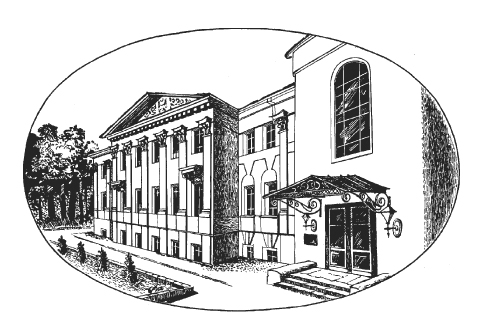 федеральное  государственное  бюджетноеобразовательное  учреждение  высшего образования«Литературный институт имени А.М. Горького»Кафедра литературного мастерстваУТВЕРЖДАЮ:Зав. кафедрой ______________ (А.Н. Варламов)«___» ____________ 2021 г.Время занятийПреподавательСсылка на вебинарСсылка на курс10.00 – 13.30доц. Сегень А.Ю. 10.00 – 13.30проф. Волос А.г.11.00 – 14.30доц. Малягин В.Ю.11.00 – 14.30доц. Василевский А.В.12.00 – 15.30доц. Королев А.В.12.00 -15.30доц. Нагимов Ф.С. 13.00 – 16.30проф. Николаева О.А.15.00 – 18.30доц. Седых Г.И.15.00 – 18.30доц. Красников Г.Н. 16.00 – 19.30проф. Киреев Р.Т.16.00 – 19.30доц. Куллэ В.А. 